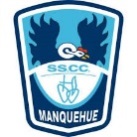 z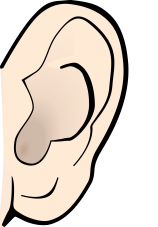 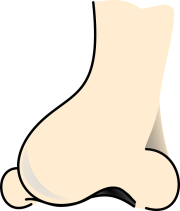 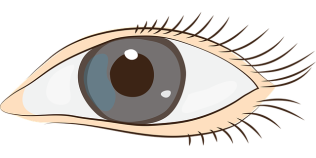 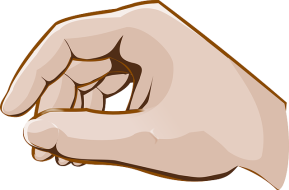 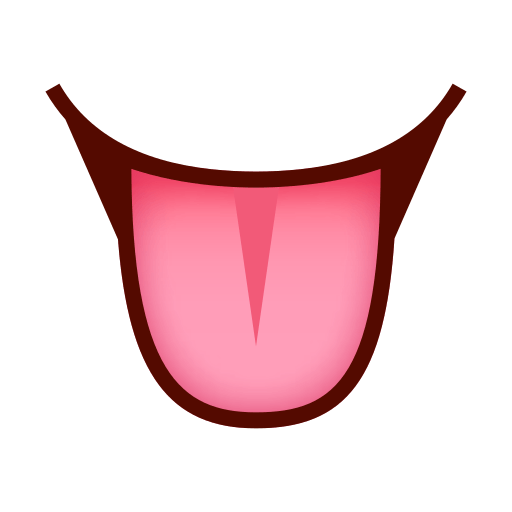 